AFSS CENTRAL EVALUATION SYSTEMCentral Assessment Team (CAT), HO IslamabadFinal Term/ Annual Examination 2016 – 2017SCIENCE -  Class VI 100 marks     3 hoursINFORMATION FOR STUDENTSMarks are given against each question or part of question. Write your name, roll number and date in the spaces provided below.OBJECTIVE-40 marksQ No1:Fill in the blanks.								10Anything that has ____________ and occupies space is called matter.The _________________of an object in independent of the objects location in space. All ____________are on the periodic table.Most non-metals are ______________ at room temperature.Materials that does not allow electricity to pass through are called ___________________.Concave mirrors are ______________inward.Light travels in ________________lines.Acquired energy is known as ______________________ energy._____________________of an atom is the source of nuclear energy.A _______________ is a wheel that has a rope wrapped around it.Q No2:Choose the correct answer. 						/6What type of surface reflect light well?a)	Light coloured and smooth		b)	Dull and darkc)	dark coloured and smoothHow do mirrors work?a)	By reflecting the light that hits them	b)	by absorbing the light that hits themc)	By letting through the light that hits them A material that lets electricity pass through it is called _________________.a)	an electrical conductor		b)	an electrical insulator c)	an electrical appliance Which of the following materials is an electrical conductor?a)	Silver		b).	Cork		c)	Silver colored plastic Scientific term of a shooting star is _________________.a) Asteroid 	b)	Meteor 	c)	Comet     6.      A technique used to separate mixtures of an insoluble solid and a liquid.               a) Distillation                            b) filtration                   c)  evaporationb):Identify the following.                                             /4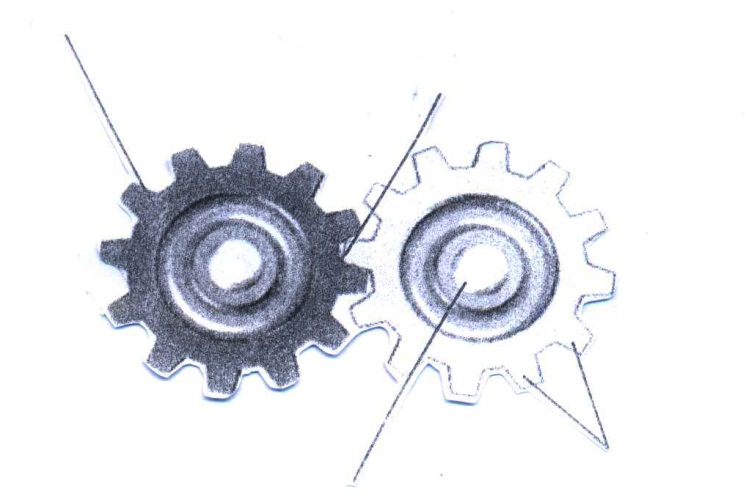 	Gear	Teeth 	Axle 	Meshed areaQ No3:  Sort the following in the table given below. 		/10	Water		Air		Salt		Dirt		Oxygen	              Copper		Coke		Steel		Rain	 Ice cream Q No4:Classify the following as metal / non-metals. 		 	[8 marks]	Silver		_________________		Iron	_______________	Oxygen	_________________	Aluminum 	_______________	Carbon	_________________	Calcium	_________________	Sulphur	_________________	Sodium	_________________b): Identify the type of each pulley.					[2 marks]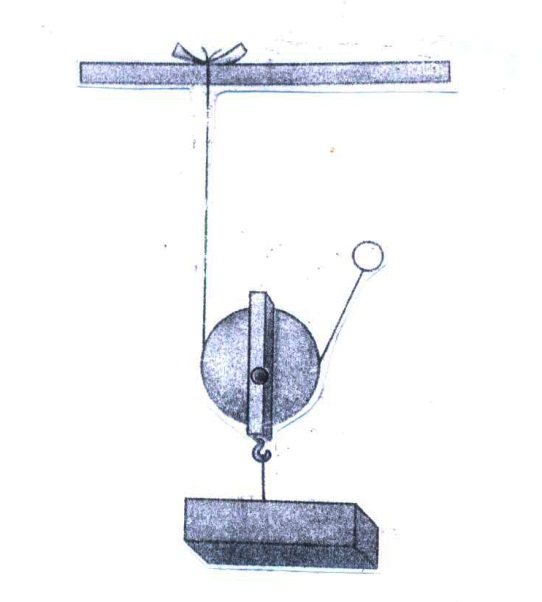 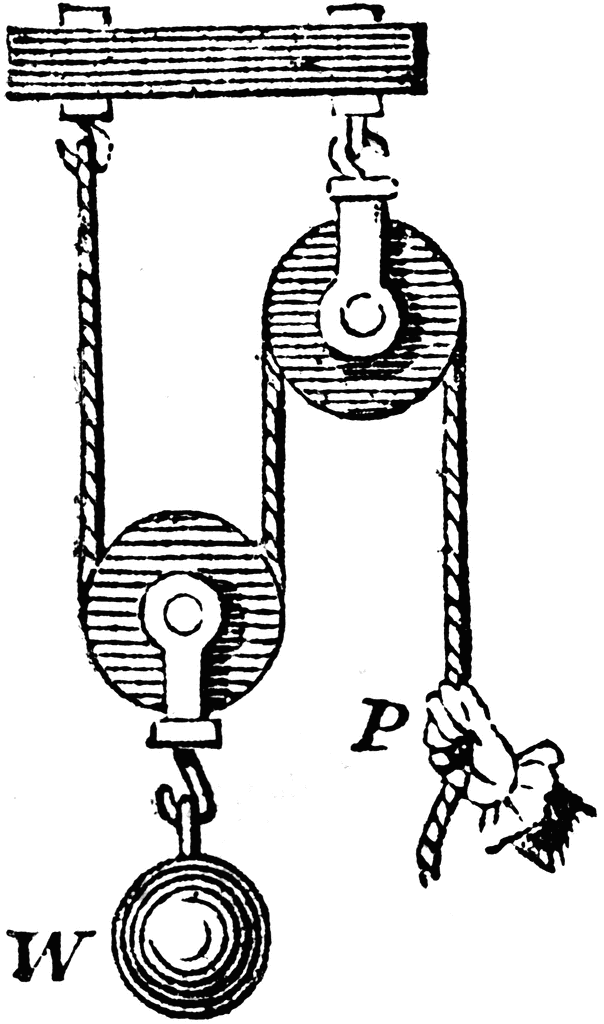 SUBJECTIVE-60marksGive short answers to any five of the following questions		3x5=15Give three ways of separation a mixture?Write the physical properties of metals. Write properties of mixtures.What is a reversible change? Give two examples.What kind of mixture can you separate using the filtration method?Why is energy of following water renewable?What is mater? Name its different components.Why is energy from biomass renewable?Q No2:Answer any four of the following questions. 				/20 What is energy? Write the names of different forms of energy.Define law of conservation of energy.	Write physical properties of metals?Write various techniques of separating solutions and mixtures.What are solutions? Write any three of its characteristics. What are reflective surfaces and how can they be useful?Q No3: Write the symbols of the following elements.                                  /10  Q4) What will be the mass and weight of a 10kg object on the Earth.      /5Mass =     _____________________________Weight=   ______________________________Q5) What is the mass and weight of a 10kg object on the moon where force of gravity is1/6th of the Earth’s?       /5Mass = ____________________________Weight= ___________________________Q No6:Label the diagram of energy conversion.				/ 5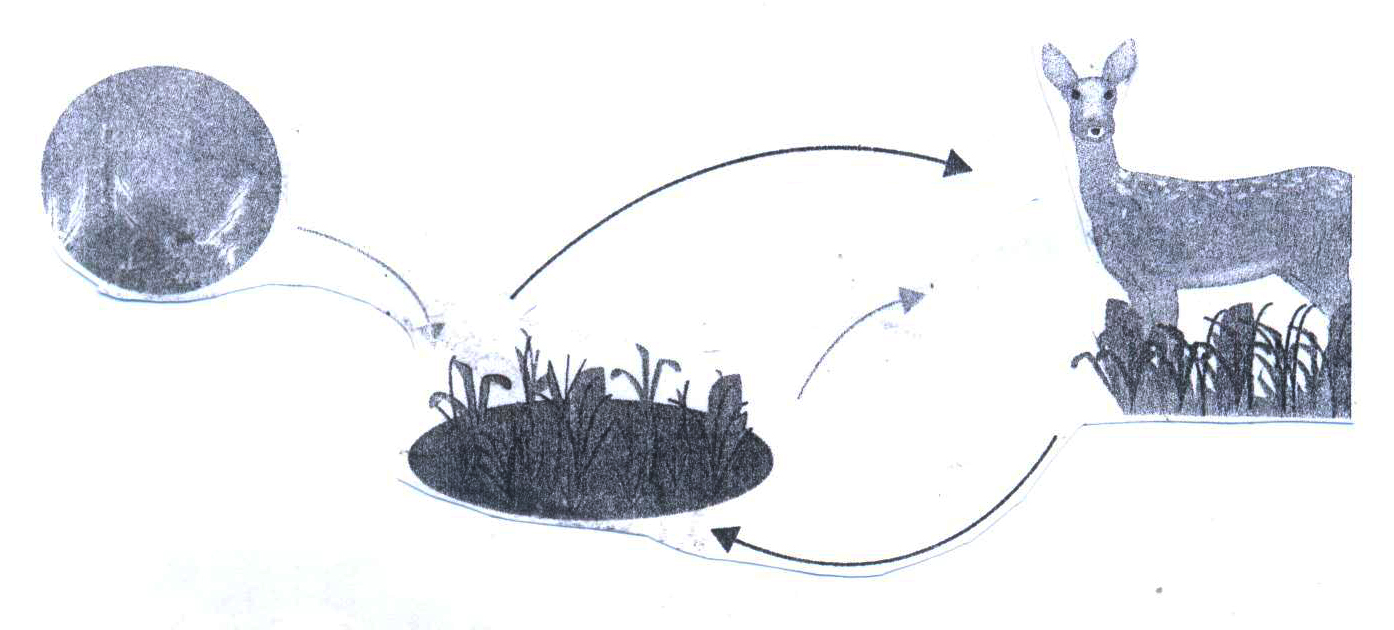 Student Name: Roll No:Center Name:Date:Day:Invigilator Name:Sign:Marks Obtained: Remarks:Examiner Name:Date:Sign :Day:ElementCompoundMixtureSolutionElementSymbolelementSymbolSodiumHydrogenAluminumCalciumOxygenCarbonChlorineMagnesiumIronSulphur